DOCENTE_______________________MATERIA___________________CLASSE_____SEZIONE_______  ISTITUTO_________________________________TESTO DA SOSTITUIRE*TESTO DA ADOTTARE A.S. 2023/2024*Luogo e data______________________SI ALLEGA LA RELAZIONE ILLUSTRATIVA DEL TESTO DI NUOVA ADOZIONE* Se necessario aggiungere righe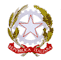 ISTITUTO di ISTRUZIONE SUPERIORE “F.lli Costa Azara” - Liceo Scientifico/I.P.S.A.S.R. Sorgono   -  I.T.E.  Aritzo -  I.T.T. Tonara -  I.P.S.E.O.A.  DesuloCorso IV Novembre 114 – 08038 -   SORGONO - tel. 0784621001 fax 0784621136 C.Mecc. NUIS01200G - C.F. 81002630911 - P.iva 01106990912
email: nuis01200g@istruzione.it ;  PEC: nuis01200g@pec.istruzione.ithttp://www.istitutosuperioresorgono.edu.it/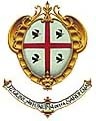 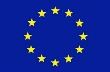 MODULO SCELTA LIBRI DI TESTO a.s. 2024/2025CODICE  ISBN  VOLUMEAUTORETITOLO  DELL’OPERAVOL.EDITORECODICE  ISBN  VOLUMEAUTORETITOLO  DELL’OPERAVOL.EDITOREPREZZO2021 -2022